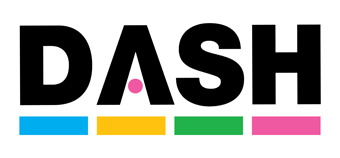 Cultivating spaces for extraordinary artistsProgramme Outline 2018 – 2022Curatorial CommissionsThis will be the main programme that the Learning and Engagement Manager will be working with. This programme has grown out of our previous 9 years (2008) of co commissioning work by Disabled artists with major galleries across England and Wales.We will be extending this programme in 2018 – 2022 with 3 high level curatorial commissions in the North, the Midlands and the South West. The Learning and Engagement Manager will work closely with each venue’s learning and engagement team to ensure that Disabled Children and Young People are active participants and audience for each commission. There is a budget of £5K/commission to develop this work.Cultivate/CultivationFunding from the Esmee Fairbairn foundation led to the development of a 3 year mentoring programme (2015-2018) for Disabled visual artists across the West Midlands. We are developing the next stage of the programme ‘Cultivation’ (2018-2021) which will cover all of the Midlands. The Learning and Engagement Manager will work closely with the Cultivation coordinator and Artistic Director to ensure that16-25 year old Disabled artists are involved in the programme.Local and Regional workThere is seed funding for the Learning and Engagement Manager to develop Disabled Children and Young people’s work locally (Shropshire) and regionally (West Midlands)